ЗмістОгляд програм 1Початок роботи 2Що слід включити 2Зосередьтеся на своїх перевагах 2Не забудьте про головну стратегічну мету 3Виберіть власний стиль 4Миттєве настроювання 4Ідеальний вигляд 4Наші продукти та послуги 5Наші продукти та послугиПродукт або послуга 1Продукт або послуга 2Продукт або послуга 35Виберіть власний стильГадаєте, що документ, який так гарно виглядає, важко форматувати? Це зовсім не так!Ми створили стилі, за допомогою яких ви без зусиль зможете підібрати форматування для цієї брошури. Для цього на вкладці "Основне" стрічки перейдіть до колекції стилів.Це стиль цитати. Він чудово підходить для виділення кількох дуже важливих пунктів.Миттєве настроюванняЩоб замінити цей текст, виділіть його та введіть власний текст. Під час введення або копіювання тексту не додавайте пробіли праворуч або ліворуч від виділеного фрагмента.Ідеальний виглядЩоб замінити фотографію власною, видаліть її, а потім на вкладці "Вставлення" натисніть кнопку "Рисунок".Огляд програмПрограма 1Програма 2Програма 341Початок роботиЩо слід включити?Ми знаємо, що ви могли б ще довго описувати переваги свого бізнесу. (І розуміємо вас, адже він – неперевершений!) Проте, оскільки клієнти цінують лаконічність і стиль, ми дамо вам кілька порад… "Ваша компанія – найкраща. Не уявляю, як хтось може обходитися без ваших послуг", – дуже проникливий клієнт.Зосередьтеся на своїх перевагахЯкщо ви використовуєте цей буклет для створення брошури компанії, сторінки посередині чудово підходять для огляду конкурентних переваг або таких палких відгуків клієнтів, як той, що наведено вище. Радимо також згадати тут кількох найвизначніших клієнтів вашої компанії:Велика, впливова компаніяШироко відома компаніяВизначна компаніяКрім того, ви можете додати маркований список продуктів, послуг або основних переваг співробітництва з вашою компанією або просто підсумувати ваші найкращі сторони в кількох коротких абзацах.Якщо ваш бізнес на фотографіях виглядає не так спокусливо, як кулінарне дійство, зображене в цьому шаблоні, не хвилюйтеся. Ви можете виділити та видалити сторінку з фотографіями, замінивши її текстом із використанням запропонованих стилів.Звісно, краще один раз побачити, ніж сто разів почути, але тільки за умови правильного підбору зображень. Під час створення маркетингових матеріалів пам’ятайте, що будь яке зображення – вдале чи ні – сприяє формуванню уявлення про вашу компанію.Не забудьте про головну стратегічну метуЦе зручне місце для формулювання стратегічної мети23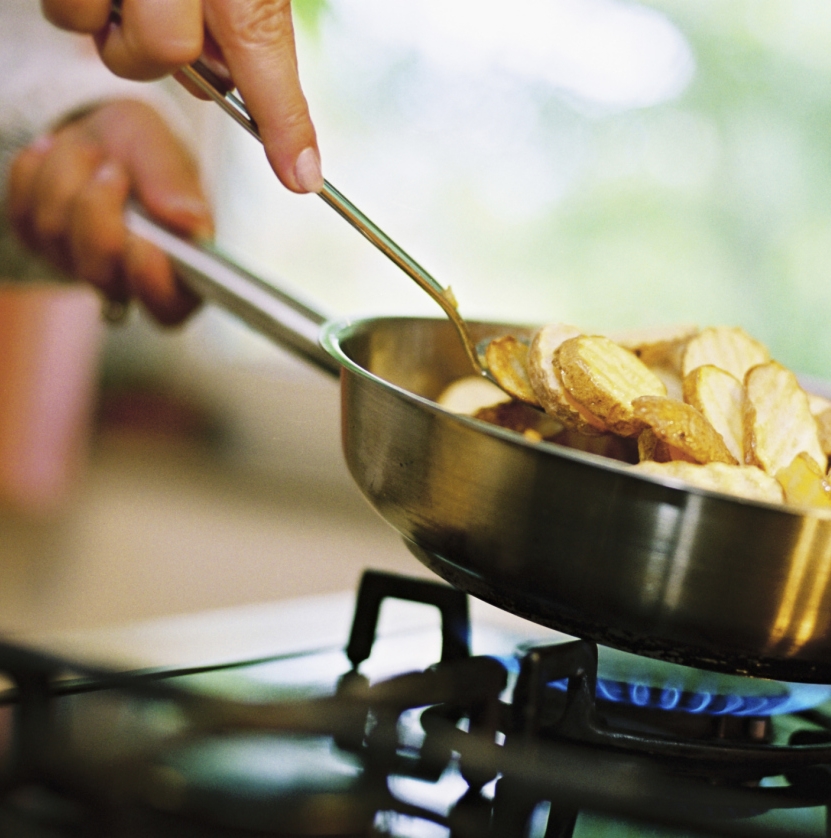 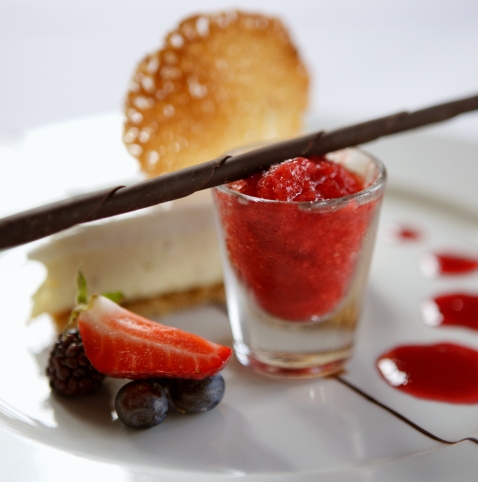 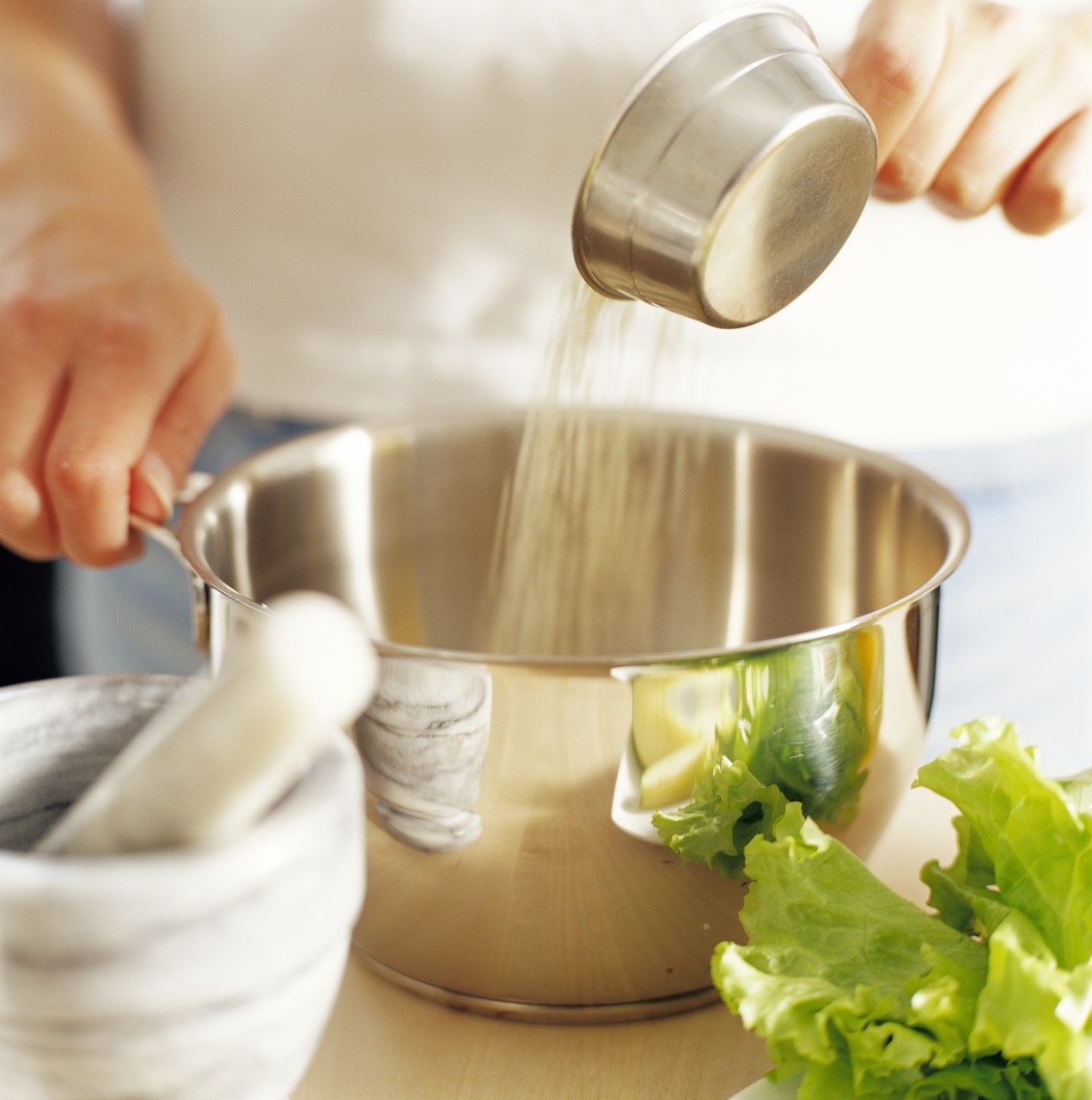 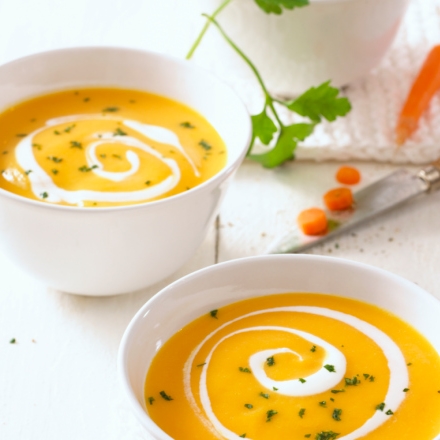 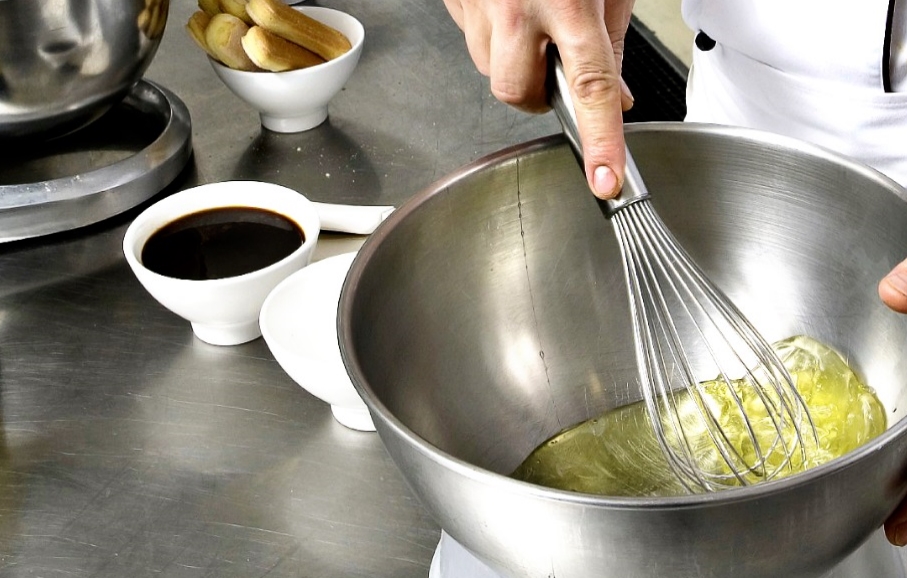 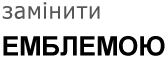 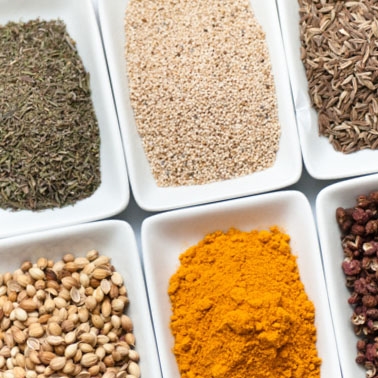 